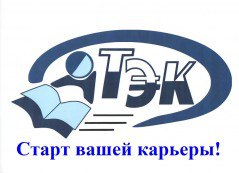 Дневник классного руководителя учебной группы ___ ГПОУ ЯО Ярославский торгово-экономический колледж_____________________________________________________________________________________ФИО классного руководителя УКАЗАНИЯ К ВЕДЕНИЮ ДНЕВНИКА КЛАССНОГО РУКОВОДИТЕЛЯ УЧЕБНОЙ ГРУППЫ1. Дневник разработано в соответствие с Положением о классном руководителе ГПОУ ЯО Ярославского торгово-экономического колледжа (далее – Колледж).2. Дневник отражает основные направления и содержание учебно-воспитательной работы классного руководителя с учебной группой в течение всего периода обучения обучающихся в Колледже.3. Дневник рассчитан на срок обучения группы (2, 3 или 4 года).4. В дневнике дается примерный перечень общественных поручений обучающихся учебной группы, который может изменяться и дополняться в течение учебного года.5. Социальные паспорта обучающихся содержат общие сведения о личности обучающегося, его социально-бытовых условиях, семейном статусе и др. 6. В дневнике дана примерная схема составления характеристики обучающихся колледжа.7. Классный руководитель учебной группы составляет план работы с группой на учебный год, учитывая те направления работы, которые обозначены в Рабочей программе воспитания и социализации, а также в календарном плане Рабочей программе воспитания по специальности, а именно:Учебная деятельность в группе;Мероприятия, направленные на сохранение и развитие  традиций, формирование  корпоративной культуры;Гражданско-патриотическое и правовое воспитание;Экология и физическая культура;Духовно-нравственное и эстетическое воспитание;Профессиональное самоопределение  и финансовая грамотность;Работа с родителями;Работа со студентами,  требующими особого внимания;9. План воспитательной работы учебной группы утверждается заместителем директора по учебно-воспитательной  работе не позднее 05 сентября.10. В дневнике классный руководитель учебной группы ведет учет индивидуальной работы с обучающимися и  родителями. 11. Записывает педагогические наблюдения и результативность принятых мер по мере накопления информации в течение семестра.12. По окончании каждого семестра классный руководитель учебной группы предоставляет дневник заместителю директора по учебно-воспитательной работе для проверки и корректировки.16. После окончания курса обучения учебной группы дневник сдается в архив Колледжа и хранится в течение 5 лет.Государственное образовательное учреждение среднего профессионального образованияЯрославский торгово-экономический колледж2021-2022 учебный годСОЦИАЛЬНЫЙ ПАСПОРТ  ГРУППЫ____________________Классный руководитель  учебной группы __________________Дата заполнения  _________________________СВЕДЕНИЯ О СТУДЕНТАХ  ГРУППЫ______________УТВЕРЖДАЮЗам.директора по УВР______________________________________План воспитательной работы группы на 2022-23 учебный год     (план и программы воспитания по специальности)Отчет о воспитательной работе за семестр гр.___________Классный руководитель                                                          _________________РАБОТА С РОДИТЕЛЯМИ1.Родительские собрания проводятся не реже одного раза в учебный семестр.2.Каждое родительское собрание подтверждается заполненным протоколом (образец – Приложение 1)3.Своевременно и регулярно заполняется таблица индивидуальной работы классного руководителя с родителями.САМОУПРАВЛЕНИЕ В ГРУППЕ  ___Внеурочная занятость студентов группыДОСТИЖЕНИЯ ГРУППЫПриложение 1ГПОУ ЯО Ярославский торгово-экономический колледжПРОТОКОЛРОДИТЕЛЬСКОГО СОБРАНИЯ №  _____Дата проведения:«___ »  __________ 20__ г.Повестка дня:1.	_____________________________________________________________________________2.	_____________________________________________________________________________3.	_____________________________________________________________________________Присутствовали _____ человек. Их них:Представители колледжа:1.	Зав. отделением    	_______________________________2.	Кл.руководитель           _______________________________3.	Соц. педагог                  _______________________________4.       Преподаватели              _______________________________Родители:1.	____________________2.	____________________3.	____________________… Выступили:1.__________________________________________________________________________________________________________________________________________________________________________________2.__________________________________________________________________________________________________________________________________________________________________________________ 3.__________________________________________________________________________________________________________________________________________________________________________________Решения собрания:1.__________________________________________________________________________________________________________________________________________________________________________________2.__________________________________________________________________________________________________________________________________________________________________________________3.__________________________________________________________________________________________________________________________________________________________________________________Классный руководитель                  ________________________________						               подпись    ФИОПриложение 2Структура характеристики на студента с места учебы (по заявительному принципу)Документ составляется на фирменном бланке учебного учреждения с указанием полного его наименования, адреса. Алгоритм подготовки документа:Указать Ф.И.О. студента, дата его рождения, дату поступления в учебное учреждение, специальность, курс, форма обучения, номер группы. 2. Академическая успеваемость и посещаемость занятий. 3.Участие в общественной жизни учебного заведения, конференциях, олимпиадах, наличие грамот.4.Особенности характера, темперамента и взаимоотношения в коллективе и с преподавателями     Характеристика на студента с места учебы подписывается заведующим отделением.№ п/пСведения об обучающихсяКоличествоПримечание1.Всего  обучающихся в группе1.1.проживающие в г. Ярославле1.2.иногородние из Ярославской области1.3иногородние из других регионов1.4.проживающие  в общежитии2.Социальное положение обучающихся2.1.Всего детей-сирот и детей,  оставшихся без попечения родителей                                                         2.2.  - на полном гособеспечении (18 лет и старше)                                         2.3-  имеют опекуна2.4.Обучающиеся из многодетных семей (3 детей до 18 лет)     2.5. Обучающиеся из неполных семей                      2.6. Обучающиеся, родители которых погибли             во  время прохождения  военной службы, службы в МВД2.7 Обучающиеся – ребенок – инвалид (до 18 лет)                           2.8.Обучающиеся, имеющие группу инвалидности (после 18 лет)3.Обучающиеся, требующие повышенного педагогического внимания:                                             3.1.состоят на учете в КДН и ЗП 3.2.состоят на внутреннем контроле3.3.неуспевающие обучающиеся4.Обучающиеся, создавшие семью:4.1. Из них имеют детей5. Сведения о семьях обучающихся:5.1.семьи, пострадавшие от аварии на ЧАЭС 5.2.семьи, пострадавшие от стихийных бедствий5.3.семьи  беженцев5.4.семьи,  в которых  безработные родители5.5.малообеспеченные семьи (имеющие справку)5.6.семьи повторного брака5.7.неполные семьи:одинокие материразведенные материвдовые материодинокие отцыразведенные отцывдовые отцы№ п/пФИО студентаДата рожденияМесто жительства, телефонФИО родителейТелефонродителей№ п/пМероприятиеСроки проведенияОтветственныйОтветственныйОтметка о выполнении Учебная деятельность в группеУчебная деятельность в группеУчебная деятельность в группеУчебная деятельность в группеУчебная деятельность в группеМероприятия, направленные на  сохранение и развитие традиций, корпоративной культуры.Мероприятия, направленные на  сохранение и развитие традиций, корпоративной культуры.Мероприятия, направленные на  сохранение и развитие традиций, корпоративной культуры.Мероприятия, направленные на  сохранение и развитие традиций, корпоративной культуры.Мероприятия, направленные на  сохранение и развитие традиций, корпоративной культуры.Гражданско-патриотическое и правовое воспитаниеГражданско-патриотическое и правовое воспитаниеГражданско-патриотическое и правовое воспитаниеГражданско-патриотическое и правовое воспитаниеГражданско-патриотическое и правовое воспитаниеЭкология и физическая культураЭкология и физическая культураЭкология и физическая культураЭкология и физическая культураЭкология и физическая культураДуховно-нравственное и эстетическое воспитаниеДуховно-нравственное и эстетическое воспитаниеДуховно-нравственное и эстетическое воспитаниеДуховно-нравственное и эстетическое воспитаниеДуховно-нравственное и эстетическое воспитаниеПрофессиональное самоопределение  и финансовая грамотностьПрофессиональное самоопределение  и финансовая грамотностьПрофессиональное самоопределение  и финансовая грамотностьПрофессиональное самоопределение  и финансовая грамотностьПрофессиональное самоопределение  и финансовая грамотностьРабота с родителямиРабота с родителямиРабота с родителямиРабота с родителямиРабота с родителямиРабота со студентами,  требующими особого вниманияРабота со студентами,  требующими особого вниманияРабота со студентами,  требующими особого вниманияРабота со студентами,  требующими особого вниманияРабота со студентами,  требующими особого вниманияДатаФИО родителяПроблема/вопросРезультатСтаростаЗам. старостыИнформационный центрИнформационный центрИнформационный центрКультурно-массовый центрКультурно-массовый центрКультурно-массовый центрФизкультурно-спортивный центрФизкультурно-спортивный центрФизкультурно-спортивный центрВолонтеры группыВолонтеры группыВолонтеры группыВолонтеры группыЧлены студсоветаЧлены студсоветаФИОСтуд.объединения внутри колледжа Коллективы вне колледжаОбщественные организацииУчастие студентов группы в мероприятиях различного уровняУчастие студентов группы в мероприятиях различного уровняУчастие студентов группы в мероприятиях различного уровняУчастие студентов группы в мероприятиях различного уровняУчастие студентов группы в мероприятиях различного уровняУчастие студентов группы в мероприятиях различного уровня№ФИОМероприятия внутри колледжаМуниципальный уровеньРегиональный и межрегиональный уровеньФедеральный уровень_ курс_ курс_ курс_ курс_ курс_ курс№I курс1.Диплом I степени в конкурсе «Профессионал»2.Сертификат участника экономической викторины и т.д.